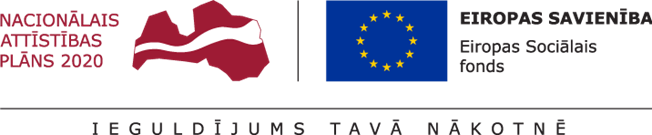 Personāla atlase uz lektora (doktoranta) amatudarbības programmas "Izaugsme un nodarbinātība" 8.2.2. specifiskā atbalsta mērķa "Stiprināt augstākās izglītības institūciju akadēmisko personālu stratēģiskās specializācijas jomās" projektam“Rīgas Stradiņa universitātes akadēmiskā personāla kapacitātes stiprināšana“Rīgas Stradiņa universitāte ir viena no vadošajām un modernākajām augstākās izglītības iestādēm Baltijā ar vīziju kļūt par mūsdienīgu, prestižu, Eiropā un pasaulē atpazīstamu universitāti, kurā galvenā vērtība ir cilvēks un kura nodrošina pētniecībā balstītu, kvalitatīvu un eksportspējīgu augstāko izglītību.Projekta mērķis: stiprināt Rīgas Stradiņa universitātes akadēmiskā personāla kapacitāti, stažējoties Latvijas uzņēmumos un nodrošinot apmācības jomās, kurās tiem nepieciešamas papildus kompetences, papildināt universitātes akadēmisko saimi, piesaistot ārvalstu akadēmisko personālu un doktorantus.Projekta īstenošanas periods: 2019.gada 1.janvāris līdz 2022.gada 31.decembris.Nodarbinātības ilgums projektā: vismaz 12 mēneši projekta laikā, strādājot līdz 20 stundām nedēļā. Atalgojums saskaņā ar ārējiem un Rīgas Stradiņa universitātes iekšējiem normatīvajiem aktiem tiek noteikts € 1000,00 mēnesī pirms nodokļu nomaksas par nepilnu darba slodzi.Nodarbinātības joma un galvenie pienākumi: Medicīnas fakultātes studiju kursa Neiroloģijā  pilnveidošana gan latviešu, gan angļu valodā.Kontroljautājumu papildināšana latviešu un angļu valodā studiju kursā Neiroloģija Medicīnas fakultātes studentiem.  Klīnisko gadījumu sagatavošanaMedicīnas fakultātes fakultatīvā studiju kursa Neatliekamās situācijas neiroloģijā izstrāde, pilnveidošana un docēšana gan latviešu, gan angļu valodā.Neiroloģijas terminoloģijas skaidrojumu sagatavošana latviešu un angļu valodā.Maģistra darbu vadīšana un recenzēšana latviešu un angļu valodā. Dalība zinātnisko publikāciju sagatavošanā. Dalība pētniecības projektu izstrādē.Dalība starptautiskā zinātniskā konferencē ar zinātnisku darbu.Prasības lektora (doktoranta) pretendentam:Doktorantūras students akreditētā doktorantūras studiju programmā (studē sekmīgi un nav akadēmisko parādu) vai ir sekmīgi apguvis doktora studiju programmu un gatavojas promocijas darba iesniegšanai un aizstāvēšanai;Akadēmiskā vai profesionālā specializācija, vai darba pieredze minētajā docēšanas jomā;Vēlama starptautiska pieredze ar docēšanas jomu saistītās aktivitātēs (projekti, konferences u.c.);Vēlamas publikācijas starptautiski atzītos izdevumos;Latviešu valodas zināšanas vismaz B2.2 līmenī;Angļu valodas zināšanas vismaz B2.1 līmenī.Iesniedzamie dokumenti:Pieteikuma forma (pielikums Nr.1);Dzīves gājuma apraksts (CV Europass formātā), kas apliecina augstāk minētās prasības un pieredzi;Motivācijas vēstule;Diploma un sekmju izraksta kopijas;Rekomendācijas vēstule.Specifiskie nosacījumi: izvērtējums tiks balstīts uz iesniegtajiem dokumentiem.Pielikums Nr.1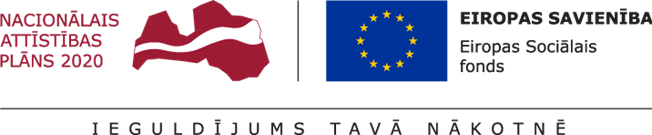 Pieteikumsuz lektora pētniecībā amatu darbības programmas "Izaugsme un nodarbinātība" 8.2.2. specifiskā atbalsta mērķa "Stiprināt augstākās izglītības institūciju akadēmisko personālu stratēģiskās specializācijas jomās" projektam“Rīgas Stradiņa universitātes akadēmiskā personāla kapacitātes stiprināšana “Es_______________, iesniedzot savu pieteikumu, apliecinu, ka apņemos pildīt lektora pētniecībā pienākumus Rīgas Stradiņa universitātē.Piekrītu, ka mani personas dati tiks apstrādāti, lai nodrošinātu šī atlases konkursa norisi.______________/ ______________ / ___________(vārds, uzvārds)                 (paraksts)                     (datums)UzvārdsVārds e-pasta adrese/ telefona nr.Pašreizējās dzīves vietas adrese